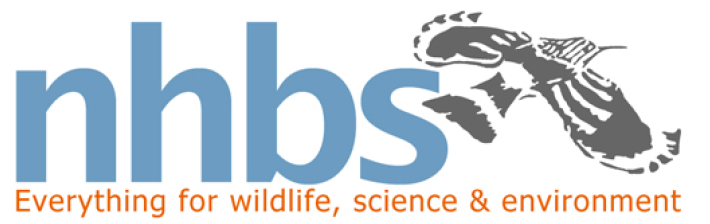 Mammal Footprint Tunnel Assembly InstructionsAssemble the TunnelTear off the tracking plate and place to one side.Assemble the tunnel by folding the remainder of the corrugated plastic into a triangular prism.Secure with the tabs.Prepare the Tracking PlateSecure two pieces of A4 paper at either end of the tracking plate using paperclips.Attach two lines of masking tape (min. 10cm width) to the tracking plate at the bait side of the A4 paper (see diagram below).Make the Charcoal InkSlowly add vegetable oil to two teaspoons of the charcoal provided until a smooth ink paste is formed. Paint the ink onto the masking tape strips.Secure the Tracking PlatePlace the tracking plate level on the ground ready to slide into the tunnel and add a small dish of bait (e.g. unsalted peanuts or dog/cat food) in between the strips of masking tape.Slide the tracking plate into the tunnel and secure everything to the ground using the pegs provided.Tracking Plate Layout: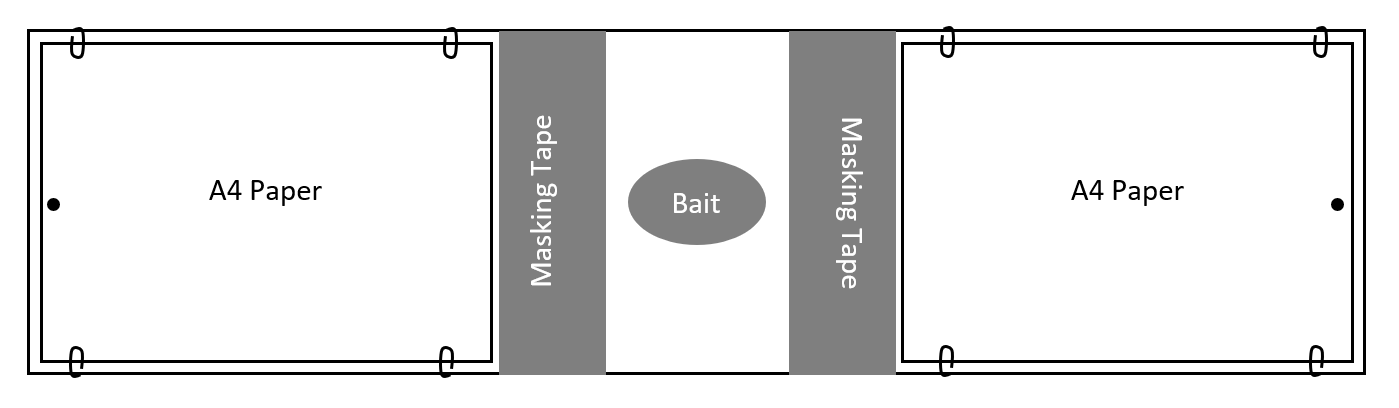 